SHERBURN HIGH SCHOOLAPPLICATION FOR PUPIL LEAVE OF ABSENCESCHOOL DURING TERM TIMEThis form should be completed by the parent/carer and returned to the school as far in advance as possible and at least 7 days before the first date of the period of absence being requested. Parent/carers must obtain the schools permission before making any booking for holidays in term time.No parent/carer can demand leave of absence for the purposes of a holiday as a right. The law says that schools have a discretionary power to grant up to 10 days authorised absence in a school year. Each application is considered individually by the school, taking into account factors like the timing of the holiday and the child’s attendance record.Taking a holiday during term time means that children miss important school time – both educationally and for other school activities. Before completing this application parents/carers are asked to consider the effect on their child’s continuity of education.Name of pupil(s)							Form(s)Telephone no:First day of absence:							Date returning to school:Total school days absent:Reason for application:Signature of parent/carer:						Date:Please fill in your child’s details and email to hoy_inclusion@shs.starmat.uk Seen by Head of Year (signature):					Date:Attendance: %								Holidays taken current year            daysDecision reached:							Other outcome:Date returned: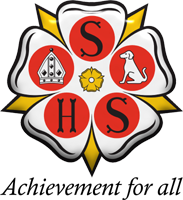 Sherburn  High  School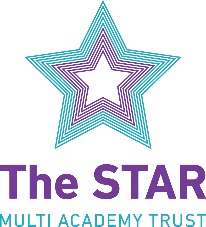 Headteacher:  Ms Miriam Oakley Garden Lane, Sherburn In Elmet, Leeds, LS25 6AS
Tel: 01977 682442Web: www.sherburnhigh.co.uk	      Email: admin@shs.starmat.uk